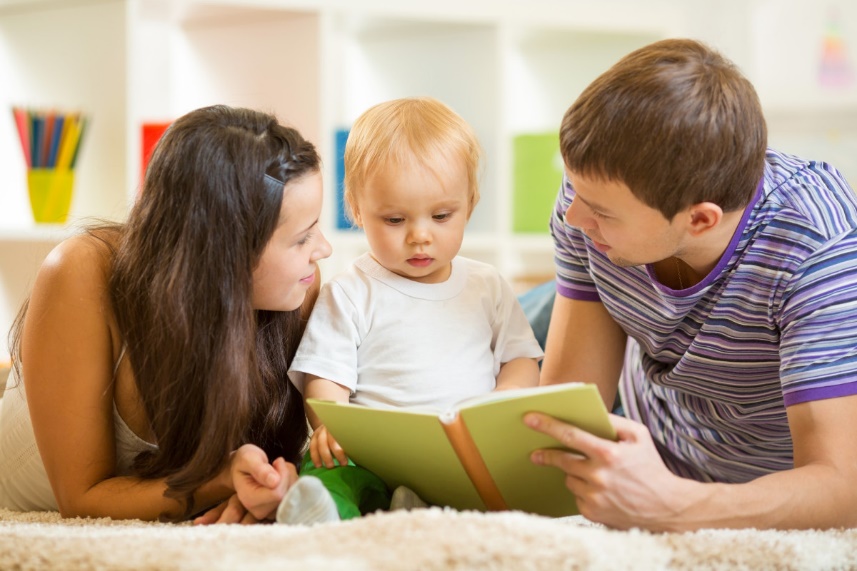 Как часто современные родители читают книги дома, просто, сидя на диване? А как часто они делают это с детьми или для них? Ответ на этот вопрос можно найти, заглянув в статистику по выявленным нарушениям речи у дошкольников в последние годы.Книга – это неотъемлемая часть воспитания ребенка.  С ее помощью он сможет найти ответы на интересующие его вопросы, познавать мир и самого себя, переживать истории героев, фантазировать развитие дальнейших событий того или иного произведения. Книга - это воспитатель человеческих душ. Малыш растет, а это значит, что каждый день его ждет все больше новых впечатлений, он активно познает мир и совершает множество открытий. Получает все больше разнообразной информации необходимой ему для дальнейшего правильного физического, психического и умственного развития. Новые знания дети получают от окружающих их людей, в первую очередь от родителей, а также из книг.Книга – это инструмент в развитии речи малыша. Слыша и понимая образцы литературного языка, ребенок быстрее и правильнее овладеет лексико-грамматическими категориями, обогатит словарный запас, научиться грамотно строить связное высказывание.
 	Задача взрослого — открыть ребёнку то необыкновенное, что несёт в себе книга, то наслаждение, которое доставляет погружение в чтение. Взрослый, чтобы привлечь к книге ребёнка, должен сам любить литературу, наслаждаться ею как искусством, понимать сложность, уметь передавать свои чувства и переживания детям.Основные правила чтения: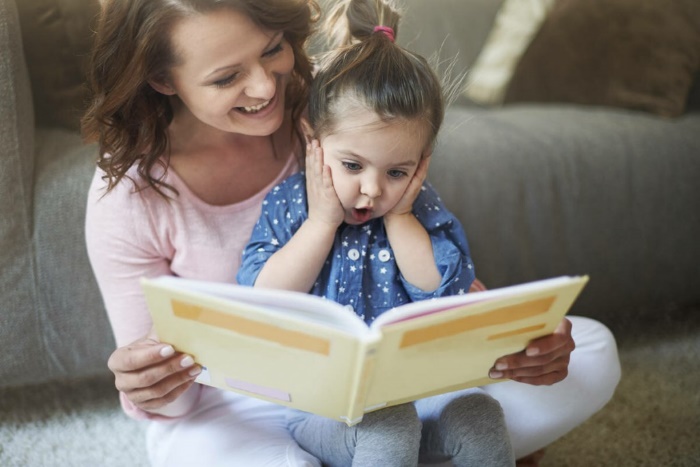 При чтении вслух ребенку необходимо останавливаться, объясняя малышу непонятные моменты и обращая его внимание на определенные важные детали.Любимые книги ребенка надо перечитывать по много раз¸ обязательно обсуждая прочитанное и подвигая малыша на то, чтобы он пересказывал и комментировал услышанное.Читающий должен произносить слова громко и членораздельно, без всякого детского сюсюканья.Чем ребенок младше, тем лучше он реагирует на распевную речь. Текст, произносимый на распев, должен произноситься несколько громче, выше и медленнее, чем обычно. Это дает возможность младенцам отличать слоги от целых слов. Чтение на распев часто называют материнским чтением. Однако так младенцам должны читать и мужчины.Детям следует читать книги только со счастливым концом.Читающий должен стараться произносить текст по ролям, делать правильные актерские ударения.Нельзя продолжать читать ребенку, если он устал и утратил интерес.Детей постарше надо вовлекать в процесс чтения, периодически показывая им, как пишется то или иное слово. Кроме того, можно время от времени просить ребенка самого найти слово в предложении. Однако чтение вслух не должно превращаться в занятие и зубрежку. Это должно все же быть чтение вслух ребенку. Основные правила чтения.А теперь ответы на несколько вопросов, которые наиболее часто задают родители детским психологам.С какого возраста надо начинать читать ребенку вслух?Согласно последним научным предположениям, читать вслух малышу надо с возраста 9 месяцев.Как часто надо читать ребенку вслух?Не реже, чем два раза в день, каждый день. Очень хорошо, если второе чтение будет приурочено к отходу ребенка ко сну.Как долго надо читать ребенку вслух?Минимальное время чтение должно составлять от 5 до 10 минут в зависимости от возраста. Максимальное диктуется заинтересованностью ребенка: пока он не устанет.Как долго надо читать ребенку на распев?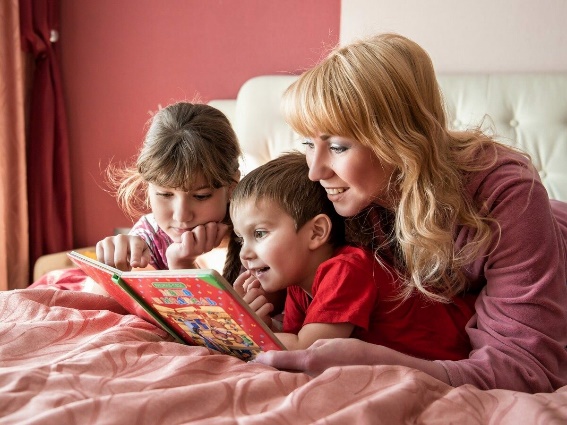 Приблизительно до трехлетнего возраста. У детей пятого года жизни усложняется читательский опыт. Для понимания произведения ребёнку уже не требуется иллюстрация к каждому повороту сюжета Характеризуя героев, дети чаще всего высказывают правильные суждения об их поступках, опираясь при этом на свои представления о нормах поведения и обогатившийся личный опыт. Вместе с тем при восприятии литературных произведений ребёнок не ставит перед собой задачу оценить героя, события. Отношение детей к литературным фактам имеет действенное, жизненное значение. Ребёнок 4-5 лет, прежде всего активный соучастник изображаемых событий; он переживает их вместе с героями.В возрасте 4-5лет происходит активизация словарного запаса, идет развитие связной речи. Читая ребенку литературные произведения, нужно обращать внимание на отдельные слова и выражения. Можно учить пересказывать короткие тексты русских народных сказок. Потихоньку приступайте к заучиванию стихотворений.
В этом возрасте можно знакомить ребенка со сказками зарубежных авторов, с богатырскими народными сказками, с рассказами о природе и животных, дети знакомятся с русским и мировым фольклором во всём многообразии его жанров — от колыбельных песен, потешек, считалок, дразнилок, загадок, пословиц до сказок и былин, с русской и зарубежной классикой (произведениями В. А. Жуковского, А. С. Пушкина, П. Г. Ершова, Ш. Перро, братьев Гримм, Х. К. Андерсена), с творчеством К. И. Чуковского, С. Я. Маршака и многих других.Читайте сами, вместе с детьми, для них!